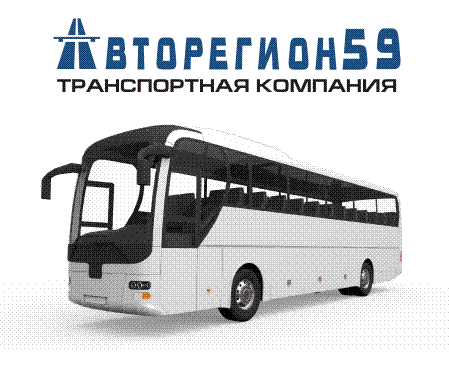 Коммерческое предложениеТранспортная компания «АВТОРЕГИОН 59» оказывает транспортные услуги по пассажирским и грузовым перевозкам. Наша компания существует с 2012 г., выполняя работу, мы стараемся оптимально решать поставленные заказчиком задачи, обеспечивая качественную работу.Наши преимущества:заключение договора на гибких условиях с учетом индивидуальных особенностей заказчика;умеренные цены при гарантии качества предоставляемых услуг;возможность оплаты по истечении периода обслуживания без авансовой системы платежей (с постоянными клиентами);для выполнения заказов наших клиентов мы используем собственные транспортные средства и квалифицированный водительский состав.Если Вас заинтересовали наши возможности, мы готовы рассмотреть Ваше техническое задание и произвести расчет стоимости необходимых Вам услуг.Внимание! Перевозчик оставляет за собой право изменять действующие тарифы в зависимости: От длительности, дальности, сложности и других особенностей выбранного заказчиком маршрута, как в меньшую, так и в большую сторону. При постоянной работе на договорной основе действуют скидки!Наши контакты: тел. 8 (342) 288-30-60 Наталья, 8 (342) 279-65-05 Наталья 890283450730 Владимир Александрович.Факс: 8 (342) 2 285 777e-mail: avtoreg59@mail.ruФото техникиНазвание, технические характеристикиЦена без НДСЦена с НДС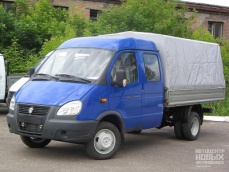 Газель-фермер, тентДлина 3мВысота 1.4мГ/п 1.5 тонны400 руб/час (min время в работе 2 часа)472 руб/час (min время в работе 2 часа)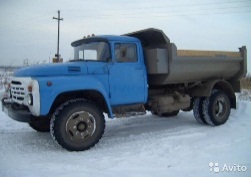 ЗИЛ самосвалг/п 5 тонн850 руб/час (min время в работе 3 часа)1000 руб/час (min время в работе 3 часа)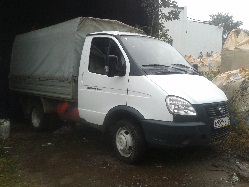 Газель-тентДлина 3мВысота 1.4мГ/п 1.5 тонны400 руб/час (min время в работе 2 часа)472 руб/час (min время в работе 2 часа)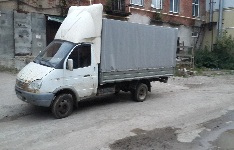 Газель-тентДлина 4.2мВысота 2.0Г/пдо 2 тонн450 руб/час (min время в работе 2 часа)531руб/час (min время в работе 2 часа)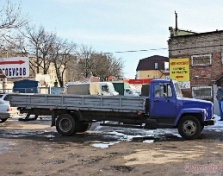 Газ-3309, 5т, длина 6м850 руб/час(min время в работе 3 часа)1000 руб/час(min время в работе 3 часа)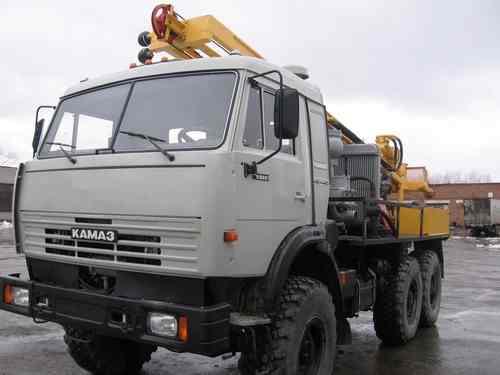 КАМАЗ вездеход,УРБ 2А2Бурим скважины на воду, скважины любой сложности, а также делаем инженерские изыскания, анализ воды.1500 рублей за погонный метр.1500 рублей за погонный метр.